Laporan Kerja PraktekPERANCANGAN  GRAFIS  PELATIHAN  UMKM  & PROMOSI  APLIKASI  UMKM  SMART  MELALUI  MEDIA  PAMFLET & POSTER  DI  RUMAH  KREATIF  BUMN BANDUNG19051 / Kerja PraktekSemester II 2019-2020Oleh:RizalNIM. 51917148Program Studi Desain Komunikasi Visual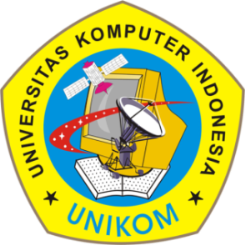 FAKULTAS  DESAINUNIVERSITAS  KOMPUTER  INDONESIA BANDUNG  2020	